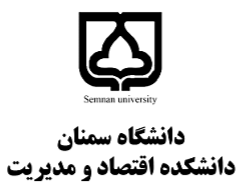 سوال1: اقتصادی را تصور کنید که مصرف کننده با دو کالای X و Y  مواجه است. شرایط اقتصادی بگونه‌ای است که دولت به دنبال افزایش رفاه مصرف‌کنندگان است و برای این کار می‌تواند از یارانه نقدی استفاده کرده و یا اینکه با استفاده از یارانه غیرنقدی قیمت کالای X را کاهش دهد. با فرض اینکه هر دو سیاست در نهایت سطح یکسانی از مطلوبیت را برای مصرف‌کننده به همراه دارد،  با استفاده از قید بودجه و منحنی‌های بی‌تفاوتی، اثر یارانه نقدی و غیرنقدی را به صورت نموداری و توضیحات لازم، تحلیل کرده و نشان دهید که کدام روش کارایی بیشتری دارد؟ چرایی این کارایی بیشتر را توضیح دهید؟ (4نمره)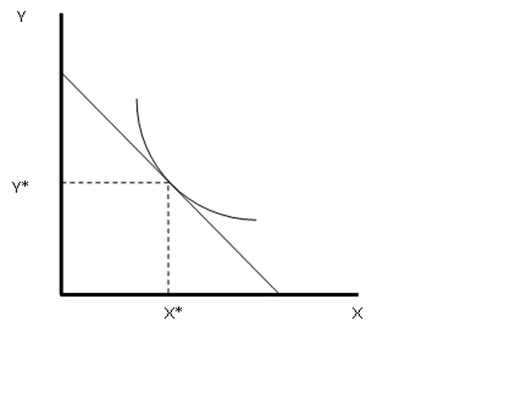 سوال 2:فرض که یک انحصارگر تابع هزینه‌ای به شرح زیر داشته باشد:با اطلاعاتی که انحصارگر به دست آورده است، تابع تقاضای بازار نیز به  شرح زیر است:الف) قیمت بازار و میزان تولید انحصارگر و سود وی را محاسبه نمایید (1نمره)ب) چنانچه دولت مالیاتی معادل 9دلار بازای هر کالا بر انحصارگر وضع نماید، قیمت و مقدار تولید انحصارگر و سود وی نسبت به حالت الف چگونه تغییر خواهد کرد؟(1 نمره)ج) ضمن محاسبه درآمد مالیاتی دولت، بار مالیاتی هر یک از طرفین مصرف کننده و تولید کننده را محاسبه نمایید (2نمره).سوال3:برای کاهش آلودگی کارخانه‌ها، راهکارهای مبتنی بر بخش عمومی و بخش خصوصی پیشنهاد می‌شود. ضمن تبیین ابتنای دو روش زیر بر بخش عمومی یا بخش خصوصی، هر کدام را توضیح دهید و مزایا و معایب هر یک را بیان نمایید (3نمره)درونی کردن پیامد‌های جانبینظام مجوزهای بازاری سوال 4: فرض کنید در بازار سرمایه نرخ بهره برابر با 15 درصد باشد. چنانچه دولت مالیاتی معادل 5 درصدی بر نرخ بهره را بر صاحبان سرمایه وضع نماید،  با در نظر گرفتن وجود یک تعادل عمومی در بازارها، بار مالیاتی در نهایت بر عهده چه کسانی خواهد بود؟ بار مالیاتی پرداخت‌کننده‌‌گان نهایی تابع چه عاملی است؟ (3 نمره)؟سوال5:در لایحه بودجه پیشنهادی سال 1398 دولت به مجلس، بودجه آموزش و پرورش معادل 45هزارمیلیاردتومان است که نسبت به سال گذشته 10هزارمیلیاردتومان افزایش دارد. با تکیه بر مراحل ده‌گانه تحلیل مخارج دولت، این افزایش بودجه را مثبت تلقی می‌کنید یا منفی؟(3نمره) (اولا پاسخ می بایست بر اساس مراحل ده‌گانه و به صورت علمی باشد. ثانیا پاسخ مثبت یا منفی شما اثری در نمره ندارد. صرفا قوت تحلیل مهم است). ریز مخارج بودجه که بعضا دارای همپوشانی است، به شرح زیر است:سوال6:بر اساس پیش‌بینی‌های صورت گرفته، احداث یک خط ریلی جدید در مسیر تهران-مشهد، سالانه جان 1000 نفر را نجات می‌دهد و بیش از 30 میلیون ساعت در وقت مسافران صرفه جویی می‌کند. چنانچه بخواهیم منافع حاصل از نجات جان انسان و صرفه جویی در وقت را کمی کنیم، چه راه کارهایی وجود دارد؟ به تفکیک جان انسان و صرفه جویی در وقت توضیح دهید؟  (3 نمره)موفق و پیروز باشید*دانشجویان گرامی لطفا برگه سوال را در پایان امتحان همراه با پاسخ نامه به مسئول جلسه تحویل دهید*دبیرخانه شورای عالی آموزش و پرورش: 6 میلیارد تومانوزارت آموزش‌وپرورش استان‌ها: 42 هزار میلیارد تومانکمک به تامین سرانه دانش‌آموزی: 349 میلیارد تومان.طرح جامع ارتقاء پوشش تحصیلی مناطق محروم: 530 میلیارد تومانبرون‌سپاری و توسعه مشارکت در آموزش‌های کاردانش: 81 میلیاردتومان.فعالیت‌های پرورشی و امور تربیتی: 222 میلیارد و 550 میلیون تومانکمک به صندوق ذخیره:‌ 63 میلیارد تومانفعالیت‌های تربیت بدنی و ارتقای سلامت: 384 میلیارد تومانتوسعه کمی و کیفی آموزش پیش از دبستان: 73 میلیارد و 775 میلیون تومان.توسعه عدالت آموزشی:‌ 293 میلیارد توماناداره مدارس خارج از کشور: 207 میلیارد تومانخرید خدمات آموزشی در مناطق کمتر برخوردار: 363 میلیارد تومانسازمان پژوهش و برنامه‌ریزی آموزشی: 141 میلیاردپژوهشگاه مطالعات آموزش و پرورش:‌ 10 میلیاردمدارس غیردولتی: 96 میلیارد تومانکمک به صندوق حمایت از توسعه مدارس غیردولتی:‌ 30 میلیارد توماندانشگاه شهید رجایی: 86 میلیارد توماندانشگاه فرهنگیان: 619 میلیارد تومانسازمان نوسازی، توسعه و تجهیز مدارس کشور:‌ 2 هزار میلیارد تومانسازمان آموزش‌وپرورش استثنایی: 151 میلیارد تومانسازمان نهضت سوادآموزی: 377 میلیارد تومان